Advanced Engine Performance Diagnosis 7th EditionChapter 4 – Oscilloscopes and DSOsLesson PlanCHAPTER SUMMARY: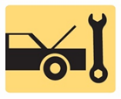 1. Types of Oscilloscopes, Scope Setup and Adjustment, and DC and AC Coupling2. Pulse Trains, Number of Channels, Triggers, and Using a Scope3. Using DSO Accessories and Waveform Analysis_____________________________________________________________________________________OBJECTIVES: 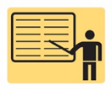 1. Compare the different types of oscilloscopes.2. Explain how to set up and adjust an oscilloscope.3. Compare the DC coupling and AC coupling positions on a scope.4. Describe pulse train signals.5. Describe scope channels and triggers.6. Explain how to use a scope and a current clamp to diagnose an electrical circuit.7. Describe how to analyze a waveform._____________________________________________________________________________________RESOURCES: (All resources may be found at jameshalderman.com)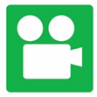 1.  Task Sheet: Oscilloscope Testing2. Chapter PowerPoint 3. Crossword and Word Search Puzzles4. Videos: (A6) Electrical/Electronic Systems5. Animations: (A6) Electrical/Electronic Systems_____________________________________________________________________________________ACTIVITIES: 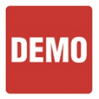 1.  Task Sheet: Oscilloscope Testing_____________________________________________________________________________________ASSIGNMENTS: 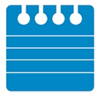 1. Chapter crossword and word search puzzles from the website.2. Complete end of chapter quiz from the textbook. 3. Complete multiple choice and short answer quizzes downloaded from the website._____________________________________________________________________________________CLASS DISCUSSION: 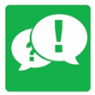 1. Review and group discussion chapter Frequently Asked Questions and Tech Tips sections. 2. Review and group discussion of the five (5) chapter Review Questions._____________________________________________________________________________________NOTES AND EVALUATION: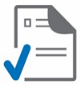 _____________________________________________________________________________________